 INDICAÇÃO Nº 5281/2018Indica ao Poder Executivo Municipal, que efetue serviços de roçagem de mato, próximo a Rodovia SP 304, jardim São Francisco IIExcelentíssimo Senhor Prefeito Municipal, Nos termos do Art. 108 do Regimento Interno desta Casa de Leis, dirijo-me a Vossa Excelência para sugerir que, por intermédio do Setor competente, sejam efetuados serviços de roçagem do mato alto na Rua Tupis, próximo a residência de número 2190, próximo a Rodovia SP 304, Jardim São Francisco II.Justificativa:		Motoristas alegam que, o mato alto vem prejudicando a visibilidade, tirando a segurança de quem trafega pelo local. Pedem a roçagem urgente no local. Plenário “Dr. Tancredo Neves”, em 28 de novembro de 2.018.Gustavo Bagnoli-vereador-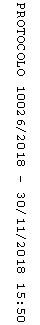 